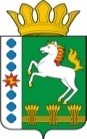 КОНТРОЛЬНО-СЧЕТНЫЙ ОРГАН ШАРЫПОВСКОГО РАЙОНАКрасноярского краяЗаключениена проект Постановления администрации Шарыповского района «О внесении изменений и дополнений в Постановление администрации Шарыповского района от 30.10.2013   № 840-п «Об утверждении муниципальной программы «Управление муниципальным имуществом и земельными ресурсами и развитием предпринимательства Шарыповского района»  22 октября 2014 год.                 					                         № 95Настоящее экспертное заключение подготовлено Контрольно – счетным органом Шарыповского района на основании ст. 157 Бюджетного  кодекса Российской Федерации, ст. 9 Федерального закона от 07.02.2011 № 6-ФЗ «Об общих принципах организации и деятельности контрольно – счетных органов субъектов Российской Федерации и муниципальных образований», ст. 15 Решения Шарыповского районного Совета депутатов от 20.09.2012 № 31/289р «О внесении изменений и дополнений в Решение Шарыповского районного Совета депутатов от 21.06.2012 № 28/272р «О создании Контрольно – счетного органа Шарыповского района» (в ред. от 20.03.2014 № 46/536р) и в соответствии со стандартом организации деятельности Контрольно-счетного органа Шарыповского района СОД 2 «Организация, проведение и оформление результатов финансово-экономической экспертизы проектов Решений Шарыповского районного Совета депутатов и нормативно-правовых актов по бюджетно-финансовым вопросам и вопросам использования муниципального имущества и проектов муниципальных программ» утвержденного приказом Контрольно-счетного органа Шарыповского района от 16.12.2013 № 29.Представленный на экспертизу проект Постановления администрации Шарыповского района «О внесении изменений в Постановление администрации Шарыповского района от 30.10.2013 № 840-п «Об утверждении муниципальной программы «Управление муниципальным имуществом и земельными ресурсами и развитием предпринимательства Шарыповского района» направлен в Контрольно – счетный орган Шарыповского района 20 октября 2014 года. Разработчиком данного проекта Постановления является администрация Шарыповского района.Основанием для разработки муниципальной программы является:- статья 179 Бюджетного кодекса Российской Федерации;- постановление администрации Шарыповского района от 30.07.2013 № 540-п «Об утверждении Порядка принятия решений о разработке  муниципальных программ Шарыповского района, их формировании и реализации»;- распоряжение администрации Шарыповского района от 02.08.2013  № 258-р «Об утверждении перечня муниципальных программ Шарыповского района».Исполнитель муниципальной программы администрация Шарыповского района.Соисполнитель муниципальной программы отсутствуют.Подпрограммы муниципальной программы:Управление и распоряжение муниципальным имуществом Шарыповского района.Эффективное управление и распоряжение земельными ресурсами Шарыповского района.Развитие субъектов малого и среднего предпринимательства в Шарыповском районе.Цели муниципальной программы:Обеспечение эффективности управления муниципальной собственностью и земельными ресурсами, направленного на укрепление доходной базы бюджета муниципального образования.Обеспечение устойчивого развития малого и среднего предпринимательства, направленного на улучшение социально – экономической ситуации в Шарыповском районе.Задачи муниципальной программы:Повышение эффективности управления муниципальным имуществом Шарыповского района.Создание эффективной системы использования земель в совокупности с увеличением собственных доходов районного бюджета.Создание благоприятных условий для развития субъектов малого и среднего предпринимательства в Шарыповском районе.Мероприятие проведено 21 октября  2014 года.В ходе подготовки заключения Контрольно – счетным органом Шарыповского района были проанализированы следующие материалы:- проект Постановления администрации Шарыповского района «О внесении изменений и дополнений в Постановление администрации Шарыповского района от 30.10.2013 № 840-п «Об утверждении муниципальной программы «Управление муниципальным имуществом и земельными ресурсами и развитием предпринимательства Шарыповского района»;-  паспорт муниципальной программы «Управление муниципальным имуществом и земельными ресурсами и развитием предпринимательства Шарыповского района».Создание эффективной системы управления муниципальным имуществом и распоряжения земельными ресурсами предполагает сосредоточение организационных и управленческих усилий органа местного самоуправления на следующих основных направлениях:- обеспечение полного и своевременного учета объектов муниципальной собственности, ведение реестров муниципального имущества и земельных участков;- оптимизацию структуры муниципальной собственности, обеспечение эффективного и рационального использования имущества и земельных ресурсов, с соблюдением природоохранного законодательства, принятие оптимальных управленческих  решений по распоряжению земельно – имущественным комплексом;- максимизацию неналоговых доходов бюджета района от использования земли, объектов движимого и недвижимого имущества.Обеспечение устойчивого социально – экономического развития района предусматривает комплекс экономических действий, направленный на поддержку развития малого и среднего предпринимательства на территории муниципального образования, создание благоприятной среды для привлечения инвестиций в муниципальный сектор экономики, развитие рыночных механизмов использования земли и имущества.Приоритетные направления поддержки малого и среднего предпринимательства определены исходя из сложившейся социально – экономической ситуации на территории Шарыповского района и включают следующие направления деятельности: животноводство, овощеводство, рыборазведение и переработка рыбы, пчеловодство, предоставление услуг по туризму. Хотя сложившаяся отраслевая структура малого бизнеса свидетельствует о его развитии преимущественно в сфере торговли – около 40%, потенциал для развития других отраслей в районе есть: сельское хозяйство занимает 17%, предприятия занимающиеся строительством и общественными работами – 2,5%, иными видами деятельности (общественное питание, пассажирские и грузовые перевозки) – 10,3%.Реализация муниципальной политики поддержки малого и среднего предпринимательства создаст предпосылки для дальнейшего развития сектора экономики, позволит существенно увеличить количественные и качественные показатели деятельности малого и среднего бизнеса в районе.На реализацию муниципальной программы планируется финансирование программных мероприятий на общую сумму 19 031 740,00 рублей, в том числе:									(руб.) На реализацию подпрограммы 1 «Управление и распоряжение муниципальным имуществом Шарыповского района» планируемое финансирование подпрограммных мероприятий за счет районного бюджета составляет на общую сумму 7 754 000,00 руб., в том числе:- 2014 год в сумме 2 050 700,00 руб.;- 2015 год в сумме 1 901 100,00 руб.;- 2016 год в сумме 1 901 100,00 руб.;- 2017 год в сумме 1 901 100,00 руб.Реализация мероприятий подпрограммы 1 позволит:- создать базу по обеспечению полного и своевременного реестрового учета муниципального имущества;- увеличить долю проинвентаризированных объектов муниципального имущества по отношению к общему количеству объектов муниципального имущества в 2017 году по сравнению с 2012 годом до 100%;- увеличить доходность за счет эффективного управления и распоряжения муниципальным имуществом в 2017 году по сравнению с 2012 годом на 12,5%.На реализацию подпрограммы 2 «Эффективное управление и распоряжение земельными ресурсами Шарыповского района» планируемое финансирование подпрограммных мероприятий составит на общую сумму 10 115 740,00 руб., в том числе:									(руб.)Реализация мероприятий подпрограммы 2 позволит:- обеспечить реестровый учет земельного фонда района;- увеличить долю площади земельных участков, являющихся объектами налогообложения земельным налогом к 2017 году до 62,9%;- увеличить долю доходов, поступивших за счет использования и продажи земельных участков к 2017 году до 7,8%;- увеличить долю устраненных нарушений, выявленных при поверке использования земельных участков к 2017 году до 70,8%.На реализацию подпрограммы 3 «Развитие субъектов малого и среднего предпринимательства в Шарыповском районе» планируемое финансирование подпрограммных мероприятий за счет районного бюджета составит на общую сумму 1 162 000,00 рублей, в том числе:- 2014 год в сумме 280 000,00 руб.;- 2015 год в сумме 294 000,00 руб.;- 2016 год в сумме 294 000,00 руб.;- 2017 год в сумме 294 000,00 руб.Нормативно – правовое регулирование поддержки и развития малого и среднего предпринимательства осуществляется общими нормами, установленными Федеральным законом от 24.07.2007 № 209-ФЗ «О развитии малого и среднего предпринимательства в Российской Федерации» и Законом края от 04.12.2008 № 7-2528 «О развитии субъектов малого и среднего предпринимательства в Красноярском крае», а также иными нормативными правовыми актами государственных органов, регулирующими отношения, возникающие между юридическими лицами, физическими лицами, органами государственной власти Российской Федерации, органами государственной власти субъектов  Российской Федерации, органами местного самоуправления в сфере развития малого и среднего предпринимательства.Развитие малого бизнеса является экономическим фундаментом муниципального образования и играет важную роль в решении экономических и социальных задач Шарыповского района, так как способствует созданию рабочих мест, насыщению потребительского рынка товарами и услугами, формированию конкурентной среды, обеспечивает экономическую самостоятельность населения района и обеспечивает наполняемость бюджета налоговыми поступлениями.Реализация муниципальной политики поддержки малого и среднего предпринимательства, основанной на программно – целевом подходе, с использованием механизмов и форм поддержки, положительно зарекомендовавших себя, позволит достичь целевых показателей. В результате реализации мероприятий подпрограммы 3 произойдет:- увеличение количества субъектов малого и среднего предпринимательства на 10 000 человек населения района с 260 ед. в 2012 году до 285 ед. в 2017 году;- муниципальную поддержку в форме субсидий получат 72 субъекта малого и среднего предпринимательства;- увеличения занятости населения в сфере малого бизнеса, количестве созданных рабочих мест в этом секторе экономики возрастет в 2017 году до 102 ед.;- количества сохраненных рабочих мест возрастет в 2017 году до 895 ед.;- объема привлеченных инвестиций в секторе малого и среднего предпринимательства с 6,8 млн.руб. в 2012 году до 16 млн.руб. в 2017 году. Согласно ст. 160.2-1. и ст. 269.2. Бюджетного кодекса Российской Федерации главный распорядитель должен осуществлять внутренний финансовый контроль.В соответствии с п. 17 приложения № 2 к Постановлению администрации Шарыповского района от 22.03.2011 № 182-п (в ред. от 08.07.2011 № 468-п, от10.12.2013 № 938-п) контроль за целевым расходованием бюджетных средств осуществляется Комиссией по предоставлению субсидии малого и среднего предпринимательства (состав Комиссии утвержден в приложении № 1 к данному постановлению)  в соответствии с действующим законодательством.При проведении аудита эффективности поддержки субъектов малого и среднего предпринимательства в Шарыповском районе за период 2011-2013 годы установлено, что внутренний контроль за целевым и эффективным использованием средств районного бюджета отсутствует.На основании выше изложенного Контрольно – счетный орган Шарыповского района предлагает администрации Шарыповского района внести изменения и  принять проект Постановления администрации Шарыповского района «О внесении изменений и дополнений в Постановление администрации Шарыповского района от 30.10.2013 № 840-п «Об утверждении муниципальной программы «Управление муниципальным имуществом и земельными ресурсами и развитием предпринимательства Шарыповского района».Председатель Контрольно – счетного органа							Г.В. СавчукАудиторКонтрольно – счетного органа							И.В. Шмидтрайонный бюджетбюджет поселенийитого2014 год5 004 500,0014 470,005 018 970,002015 год4 666 100,0014 470,004 680 570,002016 год4 666 100,0004 666 100,002017 год4 666 100,0004 666 100,00итого19 002 800,0028 940,0019 031 740,00районный бюджетбюджет поселенийитого2014 год2 673 800,0014 470,002 688 270,002015 год2 471 000,0014 470,002 485 470,002016 год2 471 000,0002 471 000,002017 год2 471 000,0002 471 000,00итого10 086 800,0028 940,0010 115 740,00